KL I BR KPrzedmiot : podstawy projektowania i konstrukcji odzieżyData: 29.04.2020 r.Temat: Rodzaje odzieży – płaszcze.Notatka: Płaszcz służy jako odzież wierzchnia, jest elementem ubiorów męskich, damskich, młodzieżowych i dziecięcych. Płaszcz jest dłuższy i z reguły obszerniejszy niż kurtka. Styl płaszcza zależy od rodzaju materiału i fasonu, od stylu z kolei zależy jego przeznaczenie. Cechy różniące poszczególne płaszcze, to np.: fason, długość, szerokość, krój, kolor i rodzaj wykończenia.Zadanie:1. Uważnie przejrzyj wszystkie płaszcze i wybierz typowo damski.2. Uzasadnij dlaczego tak uważasz.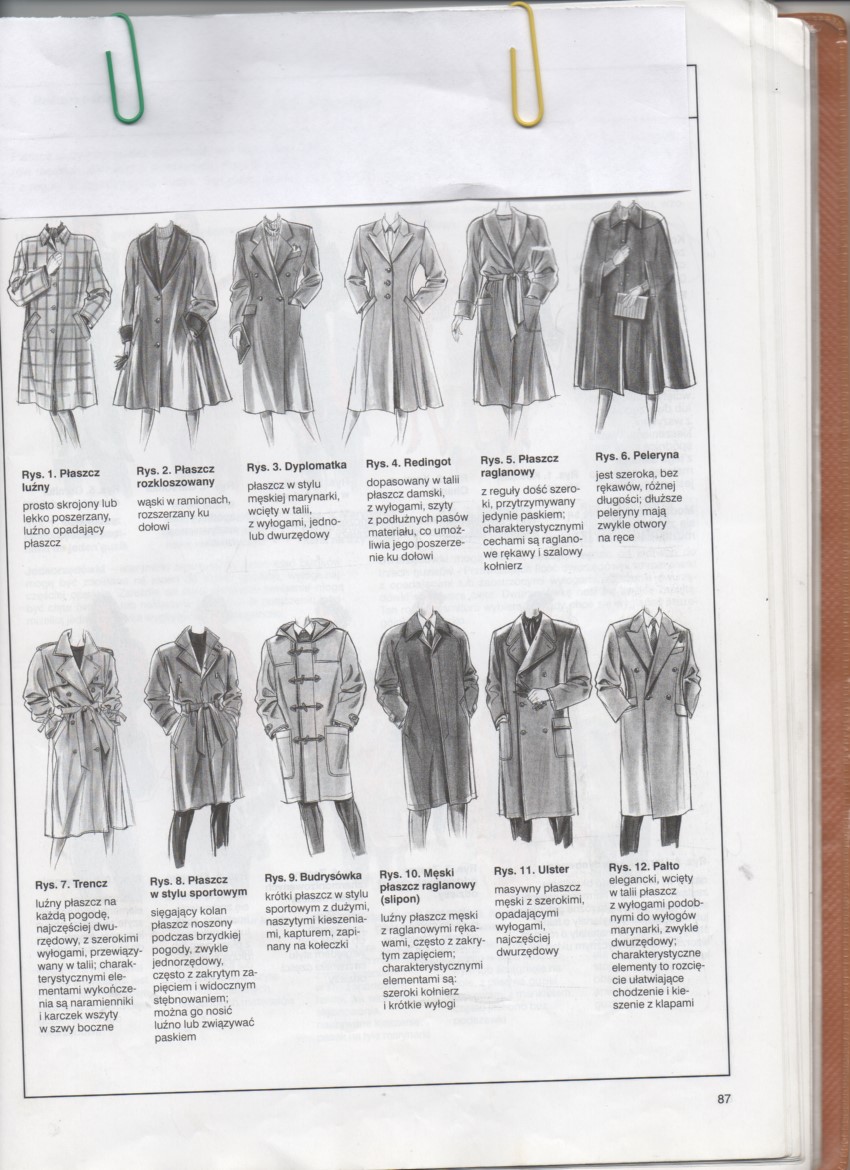 